In-Person Meeting: Tri-Town Beach CommissionMonday, March 18, 2024 5:00pm-6:00pmDeerfield Municipal Offices  8 Conway Street, South Deerfield, MA Board/Committee:	Tri-Town Beach CommissionDate:		March 18, 2024		Time: 5:00pm – 6:00pmLocation:	8 Conway Street, South Deerfield, MA 01373AgendaPublic Comment Policy for review and approvalReview last meeting & agenda for current meeting, approve minutesBudget updateDiscussion on CPA applications for docksOpen issues & projects at TTB (new gate, pumps, painting, removal of old docks, etc..)Discussion on SWCA2024 Season discussionMiscellaneous items not included on original agenda* The matters listed are those reasonably anticipated by the Chair which may be discussed at the meeting. Not all items listed may in fact be discussed, and other items not listed may also be brought up for discussion to the extent permitted by law.   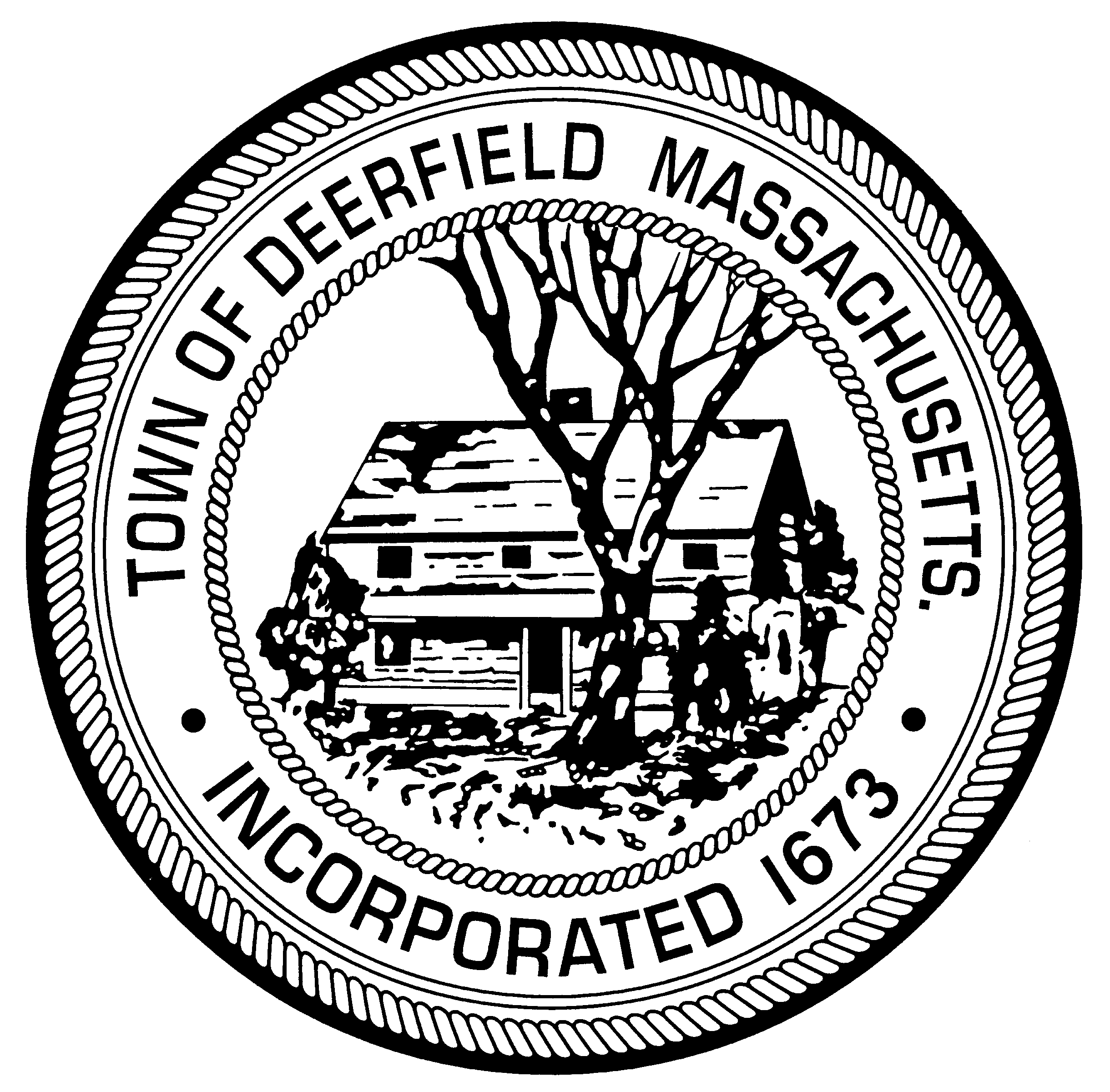 Town of DeerfieldMeeting NoticeDeerfield Municipal Offices8 Conway StreetSouth Deerfield, MA  01373Ph: 413-665-1400Fax: 413-665-1411 